LIFELONG LEARNING PROGRAMMEAmendment Request FormErasmus networks, accompanying measures (unilateral projects)For projects with monobeneficiary grant agreements DECLARATION OF CONFORMITYI, the undersigned, hereby declare that the information attached is accurate and in accordance with the facts. This information has been approved by the authorities representing the partners involved in the project detailed within this request.(Original signature of the person legally authorised to act on	behalf of the beneficiary organisation and who signed the original agreement) Name of legal representative: ………………………………………………..……………………Position within the beneficiary organisation: ................…………………………..……………… Place & Date: ………………………………………………………......……………………… Form to be returned to the address mentioned in article I.7 of the grant agreementAMENDMENTS: INTRODUCTIONAmendments to the agreement are subject to written requests, dated and signed by the beneficiary's legal representative. These amendments are also subject to formal endorsement by the Executive Agency. Please note that an amendment only enters into force when the Executive Agency has formally notified the beneficiary of its acceptance or when a formal amendment is signed by the last of the two parties to this amendment.Following the completion of the appropriate section(s) of this form, please print, sign, date and send it by post, together with an accompanying letter and all appropriate annexes, to the Executive Agency. Please note that an electronic version of the form must be sent by email to the Agency. Only relevant completed sections of this form need to be sent.  For further information, please also refer to the instructions published on http://eacea.ec.europa.eu/llp/beneficiaries/2013/reporting_lifelong_learning_2013_en.phpThis request for amendment, to the initial agreement (including previous amendments), concerns the following item(s) (please, tick the box(es), as appropriate): 	A	Partner(s) withdrawal 	B	New / Replacement partner(s) joining the project  	C	Change of the beneficiary organisation or change of name of beneficiary  organisation 	D 	Changes to the eligibility period  	E 	Changes to the budget breakdown  	F 	Change of bank account  	G 	Changes to the work programme For any other kind of change, please contact the Executive Agency.Agreement number :If new / replacement partner(s) join the project, please also complete section CList of annexes to be sent with this amendment request:A letter, signed by the legal representative of the beneficiary organisation requesting the change in the consortium and summarising the impact of the change.A letter from the partner organisation(s) explaining the reasons for withdrawal.A revised budget table that corresponds with the revised work packagesA detailed statement that demonstrates how the work allocated to the organisation concerned will be redistributed within the remaining consortiumAn updated summary from the beneficiary of the distribution of the EU financial contribution (i.e. pre-financing payments made by the Agency) between the partners, with the dates of transfer, indicating also any EU funds (already) returned by partnersNB: Please note that partner(s) withdrawal may also imply other changes such as to the work programme; please refer to relevant section where necessary.Agreement number : Check this box if the address is different from the address provided in section "Organisation"Please add lines as necessary.If this partner replaces a partner that has withdrawn, please indicate the name and number of the withdrawing partner: Will this partner act as the project manager of the project? Yes  No Please add an extra sheet for each new beneficiary.List of annexes to be sent with this amendment request:A letter, signed by the legal representative of the beneficiary organisation requesting the change in the consortium and summarising the impact of the change.A scanned letter of intent from the joining organisation dated and signed by the legal representative of the organisation wishing to join the project (Please use the model provided on the Agency's website http://eacea.ec.europa.eu/llp/beneficiaries/2013/reporting_lifelong_learning_2013_en.phpAn updated list of partners and budget by partner (including the new partner's own financial contribution), presented on the summary page of the budget table originally presented, updated with the data of the new partner.A new and updated work programme or a confirmation by the beneficiary institution explaining why a new work programme is not necessary An updated summary from the beneficiary of the distribution of the EU financial contribution (i.e. pre-financing payments made by the Agency) between the partners, with the dates of transfer, indicating also any EU funds (already) returned by partnersAgreement number : Check this box if the change concerns only the name or the address of the beneficiary. Check this box if the change concerns the beneficiary itself.Please note that the new beneficiary must be an existing partner in the project consortium. Only in exceptional and very well justified cases, may a completely new organisation be accepted as the new beneficiary. Check this box if the address is different from the address provided in section "Organisation" Check this box if the legal representative is different from the person responsible for the management Check this box if the address is different from the address provided in section "Organisation" Check this box if the organisation responsible for the management of the project (Management Coordinator) is different from the Applicant Organisation.List of annexes to be sent with an amendment request for a change of the beneficiary:Letter from the former beneficiary organisation confirming that the partners have been consulted and have approved the change of beneficiary. This letter is absolutely necessary to the Executive Agency to start the amendment procedure. Letter from the new beneficiary organisation confirming its will to take over the project and all related obligations under the Grant Agreement. Legal entity form duly filled in (available on http://ec.europa.eu/budget/execution/legal_entities_en.htm)Copy of the legal statutes of the new beneficiary organisationPrivate organisations only: the Financial Capacity Form downloadable from the website http://eacea.ec.europa.eu/llp/beneficiaries/2013/reporting_lifelong_learning_2013_en.php under section "Notification of results and contractualisation" and a copy of the certified copy of the balance sheet and the Profit and Loss accounts for the last 2 years in accordance with national law.The following sections of this amendment form: Changes to the budget breakdown, Change of bank account and Changes to the work programme If the amendment concerns only a change of name of beneficiary, please annex only c) and d)Agreement number:Please note that:- Extension of the eligibility period may never exceed 6 months- Modification of the eligibility period implies modification of the deadlines for submission and other documents in accordance with article I.5 of the grant agreementAgreement number :See part I.6 of the LLP Handbook Selection 2012 on  http://eacea.ec.europa.eu/llp/beneficiaries/2013/reporting_lifelong_learning_2013_en.php.Please note that:The initial amount of the grant cannot be increasedIt is not possible to retroactively change the eligibility of costs through an amendment. An amendment request relating to an adjustment to the budget breakdown is not necessary when the transfer between budget headings of eligible direct costs i.e. between staff costs and operational costs (travel and subsistence, equipment, subcontracting, others) does not exceed 10% of the amount of the heading of eligible direct costs for which the transfer is intended (the heading that increases), irrespective of the adjustment made between items of operational costs (see also some examples in the "Project Handbook").Double-click on the following table to fill it in.Please attach to your request an updated version of the financial table used for the project application. (See http://eacea.ec.europa.eu/llp/beneficiaries/2013/reporting_lifelong_learning_2013_en.php)Agreement number :If the bank account of the Beneficiary changes, please submit the financial identification form Sheet downloadable from the website: http://eacea.ec.europa.eu/llp/beneficiaries/2013/reporting_lifelong_learning_2013_en.phpThe form must be signed by the account holder in original and either stamped and signed by the bank concerned or accompanied by a recent bank statement. Please note we cannot accept a financial identification form which does not bear an original signature.Agreement number :Please note that a formal amendment request is only necessary for major changes to the work programme. If you are in doubt whether or not you need to request a formal amendment, please contact the Agency.Executive Agency, Education Audiovisual and Culture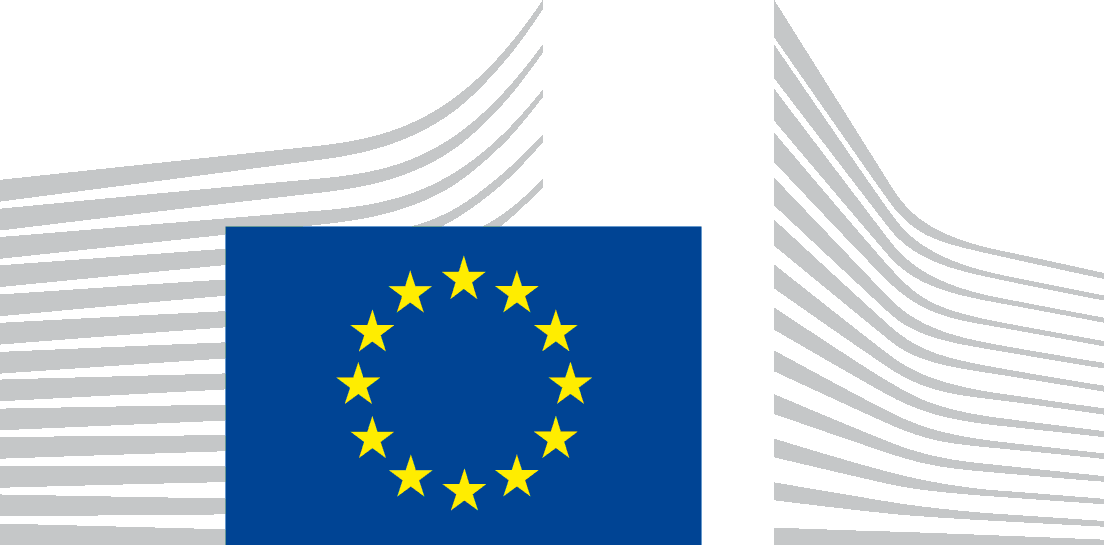 Agreement number: Proposal number:Title:Beneficiary organisation:A.	Partner(s) withdrawalPartner NumberName of the partner organisation that has withdrawn…Partner NumberReasons for withdrawal (max 1/2 page)…B.	New / Replacement partner(s) joining the projectOrganisationOrganisationPartner number Role in the projectFull name of the organisationFull name of the organisation in Latin characters (if applicable) AcronymErasmus University Charter number (if applicable)Status Type of organisation Department/FacultyRegistered addressStreet and numberPost code and  townCountry and  regionInternet addressTelephone 1Telephone 2FaxPerson responsible for the management of the application (contact person)Person responsible for the management of the application (contact person)TitleFamily nameFirst nameRole in the organisationE-mail addressAddressStreet and numberPost code and  townCountry and  regionTelephone 1Telephone 2FaxAims and activities of the organisationPlease provide a short presentation of the new organisation (key activities, affiliations, size of the organisation, etc.) relating to the domain covered by the project.  Please describe also the role of the new organisation in the project. Provide information on the operational and financial management of the project within the organisation (limit 4000 characters).Technical capacity: Skills and expertise of key staff involves in the project/networkTechnical capacity: Skills and expertise of key staff involves in the project/networkName of staff memberSummary of relevant skills and experience, including where relevant a list of recent publications related to the domain of the project.Reasons for joining (max 1/2 page)Please describe the expertise of the new co-beneficiary and specify the role it will play in the project; emphasise why the described expertise matches the needs of the project in relation to the tasks that the new co-beneficiary will carry out.Partner NumberName of the partner organisation that has withdrawnC.	Change of the beneficiary organisation or change of name of beneficiary organisationOrganisationOrganisationPartner number Full name of the organisationFull name of the organisation in Latin characters (if applicable) AcronymErasmus University Charter number (if applicable)Status Type of organisation Department/FacultyRegistered addressStreet and numberPost code and  townCountry and  regionInternet addressTelephone 1Telephone 2FaxPerson responsible for the management of the project (contact person)Person responsible for the management of the project (contact person)TitleFamily nameFirst nameRole in the organisationE-mail addressAddressStreet and numberPost code and  townCountry and  regionTelephone 1Telephone 2FaxPerson authorised to represent the organisation in legally binding agreements (legal representative)Person authorised to represent the organisation in legally binding agreements (legal representative)TitleFamily nameFirst nameRole in the organisationE-mail addressAddressStreet and numberPost code and  townCountry and  regionTelephone 1Telephone 2FaxAims and activities of the organisationPlease provide a short presentation of the new organisation (key activities, affiliations, size of the organisation, etc.) relating to the domain covered by the project.  Please describe also the role of the new organisation in the project. Provide information on the operational and financial management of the project within the organisation (limit 4000 characters).Technical capacity: Skills and expertise of key staff involves in the project/networkTechnical capacity: Skills and expertise of key staff involves in the project/networkName of staff memberSummary of relevant skills and experience, including where relevant a list of recent publications related to the domain of the project.D. 	Changes to the eligibility periodInitial situationRequestedStart of the eligibility period (dd/mm/yyyy):End of  the eligibility period (dd/mm/yyyy):Reasons for requesting these changes (max 1/2 page) E.	Changes to the budget breakdownReasons for requesting these changes (max 1/2 page)F.	Change of bank account G.	Changes to the work programmeWork package NrProposed changes